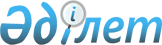 "О бюджете сельского округа Аманоткель на 2024-2026 годы"Решение Аральского районного маслихата Кызылординской области от 26 декабря 2023 года № 149.
      В соответствии с пунктом 2 статьи 75 Кодекса Республики Казахстан "Бюджетный кодекс Республики Казахстан", пунктом 2-7 статьи 6 Закона Республики Казахстан "О местном государственном управлении и самоуправлении в Республики Казахстан" Аральский районный маслихат РЕШИЛ:
      1. Утвердить бюджет сельского округа Аманоткель на 2024-2026 годы согласно приложениям 1, 2 и 3, в том числе на 2024 год в следующих объемах:
      1) доходы –117 191 тысяч тенге, в том числе:
      налоговые поступления – 7 734 тысяч тенге;
      неналоговые поступления – 0;
      поступления от продажи основного капитала – 200 тысяч тенге;
      поступления трансфертов – 109 257 тысяч тенге;
      2) затраты –119 123 тысяч тенге;
      3) чистое бюджетное кредитование – 0;
      бюджетные кредиты – 0;
      погашение бюджетных кредитов– 0;
      4) сальдо по операциям с финансовыми активами – 0;
      приобретение финансовых активов – 0;
      поступления от продажи финансовых активов государства – 0;
      5) дефицит (профицит) бюджета – - 1 932 тысяч тенге;
      6) финансирование дефицита (использование профицита) бюджета– 1 932 тысяч тенге;
      поступления займов - 0;
      погашение займов - 0;
      используемые остатки бюджетных средств – 1 932 тысяч тенге.
      Сноска. Пункт 1 – в редакции решения Аральского районного маслихата Кызылординской области от 11.04.2024 № 196 (вводится в действие с 01.01.2024).


      2. Утвердить перечень бюджетных программ, не подлежащих секвестру в процессе исполнения бюджета сельского округа Аманоткель на 2024 год согласно приложения 4.
      3. Настоящее решение вводится в действие с 1 января 2024 года и подлежит официальному опубликованию. Бюджет сельского округа Аманоткель на 2024 год
      Сноска. Приложение 1 – в редакции решения Аральского районного маслихата Кызылординской области от 11.04.2024 № 196 (вводится в действие с 01.01.2024). Бюджет сельского округа Аманоткель на 2025 год Бюджет сельского округа Аманоткель на 2026 год Перечень бюджетных программ, не подлежащих секвестру в процессе исполнения бюджета сельского округа Аманоткель на 2024 год
					© 2012. РГП на ПХВ «Институт законодательства и правовой информации Республики Казахстан» Министерства юстиции Республики Казахстан
				
      Председатель Аральского районного маслихата 

Б. Турахметов
Приложение 1 к решению
Аральского районного маслихата
№ 149 от "26" декабря 2023 года
Категория 
Категория 
Категория 
Категория 
Сумма на 
2024 год
тысяч тенге
Класс
Класс
Класс
Сумма на 
2024 год
тысяч тенге
Подкласс
Подкласс
Сумма на 
2024 год
тысяч тенге
Наименование
Сумма на 
2024 год
тысяч тенге
1
2
3
4
5
1. Доходы
117 191
1
Налоговые поступления
7 734
01
Подоходный налог
1 604
2
Индивидуальный подоходный налог
1 604
04
Hалоги на собственность
6 109
1
Hалоги на имущество
141
3
Земельный налог
105
4
Налог на транспортные средства
5 763
5
Единый земельный налог
100
05
Внутренние налоги на товары, работы и услуги
21
3
Поступления за использование природных и других ресурсов
1
4
Сборы за ведение предпринимательской и профессиональной деятельности
20
3
Поступление от продажи основного капитала
200
03
Продажа земли и нематериальных активов
200
1
Продажа земли
200
4
Поступления трансфертов
109 257
02
Трансферты из вышестоящих органов государственного управления
109 257
3
Трансферты из бюджета района (города областного значения) 
109 257
Функциональная группа
Функциональная группа
Функциональная группа
Функциональная группа
Сумма на 
2024 год
Администратор бюджетных программ
Администратор бюджетных программ
Администратор бюджетных программ
Сумма на 
2024 год
Программа
Программа
Сумма на 
2024 год
Наименование
Сумма на 
2024 год
2. Расходы
119 123
01
Государственные услуги общего характера
50 512
124
Аппарат акима города районного значения, села, поселка, сельского округа
50 512
001
Услуги по обеспечению деятельности акима города районного значения, села, поселка, сельского округа
50 512
05
Здравоохранение
115 
124
Аппарат акима города районного значения, села, поселка, сельского округа
115
002
Организация в экстренных случаях доставки тяжелобольных людей до ближайшей организации здравоохранения, оказывающей врачебную помощь
115
07
Жилищно-коммунальное хозяйство
6 932
124
Аппарат акима города районного значения, села, поселка, сельского округа
6 932
008
Освещение улиц населенных пунктов
2 224
009
Обеспечение санитарии населенных пунктов
478
011
Благоустройство и озеленение населенных пунктов
4 230
08
Культура, спорт, туризм и информационное пространство
61 564
124
Аппарат акима города районного значения, села, поселка, сельского округа
61 564
006
Поддержка культурно-досуговой работы на местном уровне
61 564
3.Чистое бюджетное кредитование
0
Бюджетные кредиты
0
5
Погашение бюджетных кредитов
0
4. Сальдо по операциям с финансовыми активами
0
Приобретение финансовых активов
0
5. Дефицит (профицит) бюджета
-1 932
6. Финансирование дефицита (использование профицита) бюджета
1 932
8
Используемые остатки бюджетных средств
1 932
1
Свободные остатки бюджетных средств
1 932,8
01
Свободные остатки бюджетных средств
1 932,8
2
Остатки бюджетных средств на конец отчетного периода
0,8
01
Остатки бюджетных средств на конец отчетного периода
0,8Приложение 2 к решению
Аральского районного маслихата
№ 149 от "26" декабря 2023 года
Категория 
Категория 
Категория 
Категория 
Сумма на 
2025 год
тысяч тенге
Класс
Класс
Класс
Сумма на 
2025 год
тысяч тенге
Подкласс
Подкласс
Сумма на 
2025 год
тысяч тенге
Наименование
Сумма на 
2025 год
тысяч тенге
1
2
3
4
5
1. Доходы
121 129
1
Налоговые поступления
7 851
01
Подоходный налог
1 628
2
Индивидуальный подоходный налог
1 628
04
Hалоги на собственность
6 202
1
Hалоги на имущество
143
3
Земельный налог
107
4
Налог на транспортные средства
5 850
5
Единый земельный налог
102
05
Внутренние налоги на товары, работы и услуги
21
3
Поступления за использование природных и других ресурсов
1
4
Сборы за ведение предпринимательской и профессиональной деятельности
20
3
Поступление от продажи основного капитала
355
01
Продажа государственного имущества, закрепленного за государственными учреждениями
152
1
Продажа государственного имущества, закрепленного за государственными учреждениями
152
03
Продажа земли и нематериальных активов
203
1
Продажа земли
203
4
Поступления трансфертов
112 923
02
Трансферты из вышестоящих органов государственного управления
112 923
3
Трансферты из бюджета района (города областного значения) 
112 923
Функциональная группа
Функциональная группа
Функциональная группа
Функциональная группа
Сумма на 
2025 год
Администратор бюджетных программ
Администратор бюджетных программ
Администратор бюджетных программ
Сумма на 
2025 год
Программа
Программа
Сумма на 
2025 год
Наименование
Сумма на 
2025 год
2. Расходы
121 129
01
Государственные услуги общего характера
47 493
124
Аппарат акима города районного значения, села, поселка, сельского округа
47 493
001
Услуги по обеспечению деятельности акима города районного значения, села, поселка, сельского округа
47 493
05
Здравоохранение
119
124
Аппарат акима города районного значения, села, поселка, сельского округа
119
002
Организация в экстренных случаях доставки тяжелобольных людей до ближайшей организации здравоохранения, оказывающей врачебную помощь
119
07
Жилищно-коммунальное хозяйство
4 927
124
Аппарат акима города районного значения, села, поселка, сельского округа
4 927
008
Освещение улиц населенных пунктов
2 302
009
Обеспечение санитарии населенных пунктов
495
011
Благоустройство и озеленение населенных пунктов
2 130
08
Культура, спорт, туризм и информационное пространство
68 590
124
Аппарат акима города районного значения, села, поселка, сельского округа
68 590
006
Поддержка культурно-досуговой работы на местном уровне
68 590
3.Чистое бюджетное кредитование
0
Бюджетные кредиты
0
5
Погашение бюджетных кредитов
0
4. Сальдо по операциям с финансовыми активами
0
Приобретение финансовых активов
0
5. Дефицит (профицит) бюджета
0
6. Финансирование дефицита (использование профицита) бюджета
0
Поступления займов
0
Погашение долгов
0
Используемые остатки бюджетных средств
0
8
Используемые остатки бюджетных средств
0
1
Свободные остатки бюджетных средств
0
01
Свободные остатки бюджетных средств
0
2
Остатки бюджетных средств на конец отчетного периода
0
01
Остатки бюджетных средств на конец отчетного периода
0Приложение 3 к решению
Аральского районного маслихата
№ 149 от "26" декабря 2023 года
Категория 
Категория 
Категория 
Категория 
Сумма на 
2026 год
тысяч тенге
Класс
Класс
Класс
Сумма на 
2026 год
тысяч тенге
Подкласс
Подкласс
Сумма на 
2026 год
тысяч тенге
Наименование
Сумма на 
2026 год
тысяч тенге
1
2
3
4
5
1. Доходы
121 129
1
Налоговые поступления
7 851
01
Подоходный налог
1 628
2
Индивидуальный подоходный налог
1 628
04
Hалоги на собственность
6 202
1
Hалоги на имущество
143
3
Земельный налог
107
4
Налог на транспортные средства
5 850
5
Единый земельный налог
102
05
Внутренние налоги на товары, работы и услуги
21
3
Поступления за использование природных и других ресурсов
1
4
Сборы за ведение предпринимательской и профессиональной деятельности
20
3
Поступление от продажи основного капитала
355
01
Продажа государственного имущества, закрепленного за государственными учреждениями
152
1
Продажа государственного имущества, закрепленного за государственными учреждениями
152
03
Продажа земли и нематериальных активов
203
1
Продажа земли
203
4
Поступления трансфертов
112 923
02
Трансферты из вышестоящих органов государственного управления
112 923
3
Трансферты из бюджета района (города областного значения) 
112 923
Функциональная группа
Функциональная группа
Функциональная группа
Функциональная группа
Сумма на 
2026 год
Администратор бюджетных программ
Администратор бюджетных программ
Администратор бюджетных программ
Сумма на 
2026 год
Программа
Программа
Сумма на 
2026 год
Наименование
Сумма на 
2026 год
2. Расходы
121 129
01
Государственные услуги общего характера
47 493
124
Аппарат акима города районного значения, села, поселка, сельского округа
47 493
001
Услуги по обеспечению деятельности акима города районного значения, села, поселка, сельского округа
47 493
05
Здравоохранение
119
124
Аппарат акима города районного значения, села, поселка, сельского округа
119
002
Организация в экстренных случаях доставки тяжелобольных людей до ближайшей организации здравоохранения, оказывающей врачебную помощь
119
07
Жилищно-коммунальное хозяйство
4 927
124
Аппарат акима города районного значения, села, поселка, сельского округа
4 927
008
Освещение улиц населенных пунктов
2 302
009
Обеспечение санитарии населенных пунктов
495
011
Благоустройство и озеленение населенных пунктов
2 130
08
Культура, спорт, туризм и информационное пространство
68 590
124
Аппарат акима города районного значения, села, поселка, сельского округа
68 590
006
Поддержка культурно-досуговой работы на местном уровне
68 590
3.Чистое бюджетное кредитование
0
Бюджетные кредиты
0
5
Погашение бюджетных кредитов
0
4. Сальдо по операциям с финансовыми активами
0
Приобретение финансовых активов
0
5. Дефицит (профицит) бюджета
0
6. Финансирование дефицита (использование профицита) бюджета
0
Поступления займов
0
Погашение долгов
0
Используемые остатки бюджетных средств
0
8
Используемые остатки бюджетных средств
0
1
Свободные остатки бюджетных средств
0
01
Свободные остатки бюджетных средств
0
2
Остатки бюджетных средств на конец отчетного периода
0
01
Остатки бюджетных средств на конец отчетного периода
0Приложение 4 к решению
Аральского районного маслихата
от "26" декабря 2023 года № 149
№
Наименование
Здравоохранение
Организация в экстренных случаях доставки тяжелобольных людей до ближайшей организации здравоохранения, оказывающей врачебную помощь